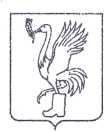 СОВЕТ ДЕПУТАТОВТАЛДОМСКОГО ГОРОДСКОГО ОКРУГА МОСКОВСКОЙ ОБЛАСТИ141900, г. Талдом, пл. К. Маркса, 12                                                            тел. 8-(49620)-6-35-61; т/ф 8-(49620)-3-33-29 ИНН 5078016823    ОГРН 1075010003936                                                   e-mail: org-taldom@yandex.ru                                                                                                                                                                         Р Е Ш Е Н И Еот 23 мая___________  2024_ г.                                                                        №_55____┌                                           ┐  О награждении   В соответствии с Положением о Почётной грамоте и Благодарственном письме Совета депутатов Талдомского городского округа Московской области, утвержденным решением Совета депутатов № 80 от 29.10.2020 г., Совет депутатов Талдомского городского округаРЕШИЛ:1.Наградить Благодарственным письмом Совета депутатов Талдомского городского округа за многолетний плодотворный труд, активную общественную работу и в связи с празднованием дня села Новоникольское 2 июня 2024 года:- Рябцева Валерия Евгеньевича – жителя села Новоникольское, капитана хоккейной команды села Новоникольское;- Харитонову Ирину Ивановну – культорганизатора Новоникольского Дома культуры, филиал МБУ Вербилковский Дом культуры.2.Наградить за многолетний плодотворный труд, активную общественную работу и в связи с празднованием дня поселка Вербилки 8 июня 2024 года:2.1 Почётной грамотой Совета депутатов Талдомского городского округа:- Семина Александра Николаевича – слесаря по ремонту оборудования котельной участка Вербилки МУП «Талдомсервис»;- Шайдулину Надежду Викторовну – санитарку (палатную) ГБУ СО МО «Комплексный центр социального обслуживания и реабилитации «Талдомский»;2.2 Благодарственным письмом Совета депутатов Талдомского городского округа:- Богданову Елену Борисовну – младшего воспитателя дошкольного отделения           МОУ Вербилковская средняя общеобразовательная школа;- Лапшина Сергея Сергеевича – столяра 5 разряда ООО «АМГ окна».   3.  Опубликовать настоящее решение на официальном сайте  администрации Талдомского городского округа.Председатель Совета депутатовТалдомского городского округа                                                                                М.И. Аникеев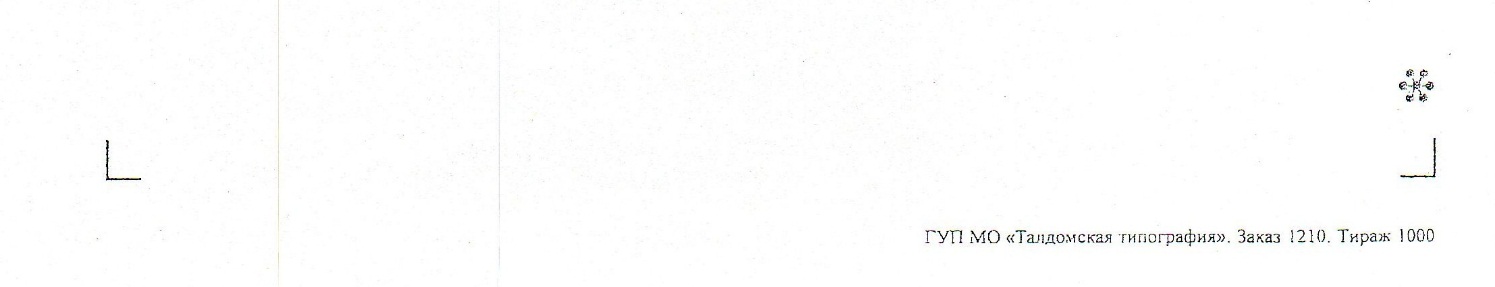 